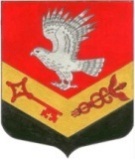 МУНИЦИПАЛЬНОЕ ОБРАЗОВАНИЕ«ЗАНЕВСКОЕ ГОРОДСКОЕ ПОСЕЛЕНИЕ»ВСЕВОЛОЖСКОГО МУНИЦИПАЛЬНОГО РАЙОНАЛЕНИНГРАДСКОЙ ОБЛАСТИСОВЕТ ДЕПУТАТОВ ЧЕТВЕРТОГО СОЗЫВАРЕШЕНИЕ16.02.2021 года											№ 04гп. Янино-1О внесении изменений в Положение о Почетной грамоте главы МО «Заневское городское поселение»,утвержденное решением совета депутатов от 26.09.2018 № 48 В соответствии с федеральными законами от 06.10.2003 № 131-ФЗ «Об общих принципах организации местного самоуправления в Российской Федерации», от 08.06.2020 № 181-ФЗ «О внесении изменений в отдельные законодательные акты Российской Федерации в связи с принятием Федерального закона «О внесении изменений в Федеральный закон «Об индивидуальном (персонифицированном) учете в системе обязательного пенсионного страхования» и отдельные законодательные акты Российской Федерации», Уставом муниципального образования «Заневское городское поселение» Всеволожского муниципального района Ленинградской области совет депутатов принял РЕШЕНИЕ:Внести в Положение о Почетной грамоте главы МО «Заневское городское поселение», утвержденное решением совета депутатов МО «Заневское городское поселение» от 26.09.2018 № 48 (далее – Положение»), следующие изменения:В пункте 2 Положения слова «копия страхового свидетельства обязательного пенсионного страхования» заменить словами «копия документа, подтверждающего регистрацию в системе индивидуального (персонифицированного) учета».Настоящее решение вступает в силу после его опубликования в газете «Заневский вестник».Контроль за исполнением настоящего решения возложить на постоянно действующую депутатскую комиссию по вопросам местного самоуправления, предпринимательству и бизнесу, законности и правопорядку.Глава муниципального образования			 		В.Е. Кондратьев 